2020年度四川省中小学体育课现场展评研讨活动在双流成功举办9月27日-30日，由四川省教育科学研究院、四川省教育学会体育与健康教育专业委员会主办，成都市双流区教育局承办，成都市双流区教育科学研究院、成都棠湖外国语学校协办的2020年度四川省中小学体育课现场展评研讨活动在棠湖外国语学校成功举办。 参加此次活动有来自四川省22个州、市的47位授课教师，30位州、市教研员，现场人数达300余人。本次共分中学A组、B组小学A组、B组，共45节展评课，2节展示课。评委团由各州市教研员组成，因受新冠疫情影响而采用线上线下结合的方式进行。即：1.线上：所有观摩教师在线上观看A组直播（或B组录播）进行交流；2.线下：各市州教研员、授课教师、评委、专家等进行现场课教学、点评。29日下午6时所有专家评委及老师在会议室听取了小学组、中学组评委组长的精彩点评，省教研员邱永诚老师作了总评，他强调体育课无论是展评还是常态，首先体现学生的基本核心素养，再次强调运动技能的学习，但在学习的过程中要从学生的学习兴趣着手，逐渐掌握一项运动技能的学习过程。第三合理的规划场地器材的使用，最后在一片热烈的掌声中宣读了本次展评的结果。本次省级展评活动，棠外何军华老师荣获展评课中学组一等奖，同时，小学郭宏希老师、高中辜天佑老师的展示课均获得专家评委的一致好评。本次展评活动由区教育局牵头，在区教科院和棠湖外国语学校通力合作下，无论是场地设施，还是后勤保障服务都得到了各州市教研员、学校领导及老师的的一致好评。通过承办这次活动，充分展示了双流教育的情怀，同时为全省体育教师提供了交流学习的平台。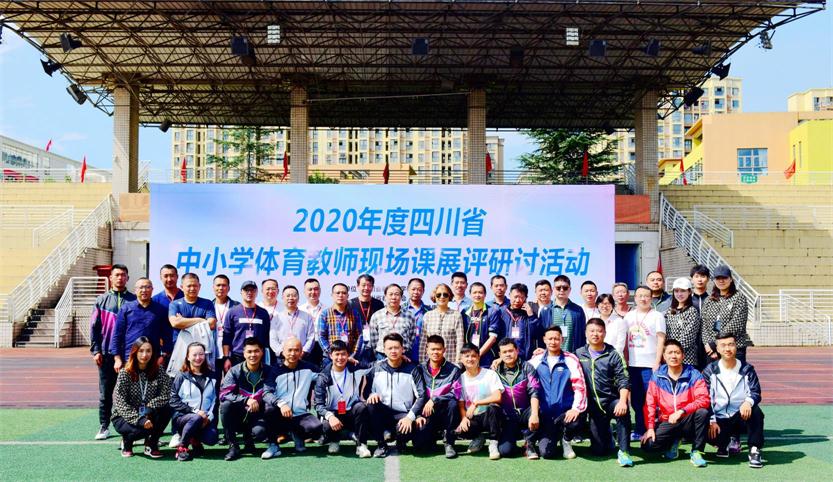 